     Date: March 2013                                          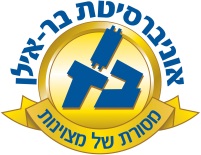 Course Name and Number: Introduction to Biology 1-280-055-0180-056-01Type of course:LectureYear of Studies:  2013-2014  Semester: Fall & Spring      Hours/credits: 3The courses objectives: (Overall Objectives/ Specific Objectives)Introduction to major biological concepts and cellular processes common to various life forms. First semester-  introduction to cellular biology; second semester- human physiology. Language: EnglishCourse Description: Emphasis will be placed on cell structure and function, energy transformation, genetics and molecular biology, ecology, homeostatic mechanisms and current issues in biologyThe Process of the Course: (Teaching Methods, use of technology, Guest Speakers)  Frontal lectures, overhead transparencies, ppt presentation, animations, movies,  Detailed Lesson plan:Fall SemesterSpring SemesterGrade Components: Number grade.Final – 50%Midterm  – 50%Required textbooks, other textbooks:Biology 5th- 8th Edition , Solomon, Berg, MartinCommentRequired Topic of the LessonNumber of Lesson 1Introduction; interdependency of biological systems1 3The chemistry of life: organic compounds2 4Cell structure & function3Con’t.4 5Biological membranes5 6-8Enzymes & metabolic reactions6 9Cell cycle: mitosis7Meiosis- cloning8cont9 11DNA: The molecular basis of inheritance10 12DNA – RNA - Proteins11Current Topics12CommentRequired Topic of the LessonNumber of LessonCh 10Mendelian genetics1Corn & population genetics2Mendelian genetics (con’t)3 13Human genetics and gene regulation4Current Topics in genetic Engineering5 45The digestive system6Con't 7 44Respiratory Sustem8 42Physiology of the circulatory system9-11 43Blood and body defenses12AIDS13 53Interactions of Life: Ecology14